Красивский филиал МОУ Кочетовской СОШ«Спеши делать добро».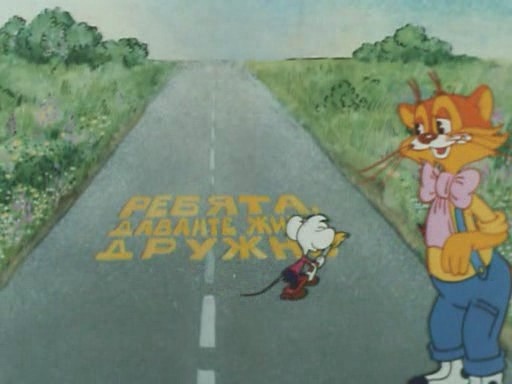 Классный руководитель 6 - классаВоропаева С.А.	2011г.Ход классного час(Звучит песня "Дорогою добра") (СЛАЙД №1)Слово учителя: У человека есть два вида жизни. Первая - реальная, повседневная жизнь. Это его учёба, работа, выполнение обязанностей, взаимопонимание с другими людьми. Вторая - скрытая, духовная жизнь. Это его мысли, чувства, идеалы, внутренний мир. У французского писателя Виктора Гюго есть такие красивые слова: " Во внутреннем мире человека доброта - это солнце". (СЛАЙД №2)В каждом из нас живёт маленькое солнышко. Именно оно раскрашивает окружающий мир яркими красками. Всё многоцветье мира нам помогает увидеть волшебная сила доброты.А что такое доброта? Какой человек может называться добрым? Об этом и будет наш сегодняшний разговор.Тема нашего мероприятия "Спеши делать добро". (СЛАЙД №3)Эпиграфом к нашему разговору станут слова А. Чепурова: (СЛАЙД №4)Давайте поклоняться доброте!
Давайте с думой жить о доброте,
Вся в голубой и звёздной красоте,
Земля добра. Она дарит нас хлебом,
Живой водой и деревом в цвету
Под этим вечно неспокойным небом
Давайте воевать за доброту!Сказка (на фоне музыки): (СЛАЙД №5)Давным-давно в одной стране жили очень добрые люди. Они приносили всем жителям радость, дарили добро, всегда первыми приходили туда, где случалась беда. И когда они поняли, что все вокруг стали счастливыми, то сели на корабль и решили поплыть в другие страны, помогать другим людям.А - неподалёку, среди мрачных скал в сырой пещере жила Злая Колдунья, которую раздражал смех, трудолюбие, жизнерадостность людей. Она долго ломала голову над тем, как навредить своим счастливым соседям, чтобы они перестали работать, веселиться и радоваться жизни. И как только корабль скрылся за горизонтом, обрушила она на жителей печаль, ненависть, зависть и предательство, не пожалела ни стариков, ни детей. И поселились в душах людей тоска, зло и одиночество.Не обратила внимания Злая Колдунья лишь на маленького котёнка, не думала она, что он сможет разрушить её чары, помешать, ей творить зло. Тогда побежал котёнок к полю, где росли колокольчики. Долго он бегал от колокольчика к колокольчику, пока не поднялся перезвон. И услышали его на корабле, пришли на помощь и выгнали Злую Колдунью. С тех пор котёнок с колокольчиком стал символом Надежды, Счастья, Веры и Добра. (СЛАЙД №6) Понравилась ли вам сказка?А о чем же она?Как вы думаете, ребята, почему Злой Колдунье удалось внести в души и сердца людей злость, ненависть, зависть?Что же нужно сделать для сохранения доброты в людях?(Стих Доброта)ДобротаЕсли оглядеться вокруг, есть люди, нуждающиеся в защите. И если нет у нас в обществе ещё настоящих меценатов, есть мы с вами, ребята - которые своим добрым словом и добрым делом способны скрасить одиночество.На слайде №7: Доброта - чуткость, отзывчивость, душевное расположение к людям, стремление делать добро другим.(стихотворение Доброе слово)
Ах, как нам добрые слова нужны.
Не раз мы в этом убеждались сами.
А может не слова — дела важны?
Дела — делами, а слова — словами.
Они живут у каждого из нас,
На дне души до времени хранимы,
Чтоб их произнести в тот самый час
Когда они другим необходимы.Доброта издавна ценилась на Руси. Немало русский народ сложил пословиц о доброте. Перепутаны пословицы давайте попробуем их на место поставить и сложить их правильно. (СЛАЙД №8 и №9)Ребята, обратите внимание на то, что рядом с добром часто упоминается зло. Добро всегда противодействует злу, борется с ним.(Стихотворение)
Баллада о Добре и зле
Однажды с добром встретилось зло,
Встречался со злом кто, тому не везло.
С добром кто встречался, тот вечно был счастлив,
Умен, остроумен и просто удачлив.
И думало зло, что добру точно так же,
Ходить по Земле унижаться и даже
Не делать добра никогда никому,
Но тут вдруг добро прошептало ему:
«Ведь знаешь, что я не такое как ты,
Я жду веселья, а ты ждешь беды.
Я процветаю от детского смеха,
А бить, убивать, это разве потеха?
Откуда взялось ты вообще на Земле?»
А зло, пошатнувшись, сказало: «А мне,
Наплевать, что с другими случится,
Я буду от горя людей веселиться,
Я буду молиться, чтоб кого-то убили,
Потом посижу, посмеюсь на могиле.
А так, как нас больше — я буду плеваться
На всех, кто захочет с тобою остаться!»
Добро от такого шатнулось немного:
«Как можно быть злым и ссылаться на Бога,
Просить у него чьей-то смерти, ведь Он
Творец этой жизни – Примите Поклон».
«А мне наплевать на Него не боюсь я,
Его добрых чар, потому что мне грустно,
Когда кто-то делает только добро.
Пойду я» — «Иди, но запомни одно –
Нас больше и этим все решено!!!»Учитель: Правила доброты.Внимание на экран. (СЛАЙД №10) Совершать хорошие дела просто так, из хороших побуждений.Любить людей знакомых и незнакомыхПризывать окружающих к хорошим взаимоотношениямДелать добро для близких, друзейНе завидоватьНе вредничатьНе грубитьИ я надеюсь, что мы будем придерживаться этих правил (советов)Учитель: Легко или трудно быть добрым?Ученица: Добрым быть совсем - совсем не просто
Не зависит доброта от роста,
Не зависит доброта от цвета,
Доброта не пряник, не конфета
Только надо, надо добрым быть
И в беде друг друга не забыть. Учитель: Основное назначение человека - творить добро. Может быть, именно поэтому еще в старой азбуке, когда буквы алфавита обозначались самыми близкими человеку словами З - "Земля", М - "Мыслите", Л - "Люди", буква Д обозначалась словом "Добро". Азбука как бы призывала.Люди Земли, Мыслите, Думайте и творите Добро!Помните этот призыв, ребята, всегда следуйте ему. Звучит музыка "Дорогою добра"Учитель: В заключение мне хочется вам пожелать доброты. Помните, что добро, сколь ни было оно мало, гораздо лучше, чем большое зло.Спасибо вам, ребята, за минуты общения, за ваше участие, поддержку. На этом наш классный час окончен. До свидания!Почему-то в XXI веке
Очень редко в людях встретишь доброту,
И даже в трудный час для человека
Его спокойно стороною обойдут.

Подумают: "Вам трудно?? Ну и ладно!
У меня своих полно забот!.."
Шагают мимо (лично мне досадно!..),
Будто в свой воды набрали рот.

А человек совсем уж впал в отчаяние,
Ему уже не мил и солнца свет.
Но вдруг, подняв глаза свои нечаянно, 
Увидел доброты последний след,

Увидел помощи протянутую руку!
(неважно, что на тысячу - одна)
Покуда существует сердце друга,
Не будет умирать и доброта!Добро помни, аПожнёшьЧто посеешь, то и Зло забывайЗа доброДобра не делает никомуХудо тому, ктоДобром платиДоброе слово лечитА злого не жалуютДоброе словоА злое калечитДоброго чтутПоловина счастье